Name: _____________________Science Quiz – The Weather 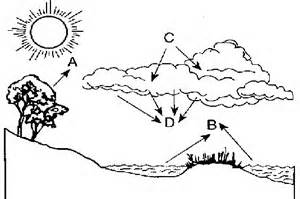 2.  The Water CycleA: _______________________B: _______________________C: _______________________D:________________________Word Bank: evaporation, precipitation, condensation, transpirationMatchMatchMatch Canada… Imaginary line that divides the earth in half Australia… You can tell what will happen before it happens Climate Drops of water Moisture …is in the Northern Hemisphere Temperature The earth spins on this Equator A pattern of weather in a large area over long periods of time Axis What is going on in the air at a certain place and time Weather How hot or cold it is Predictable …is in the Southern Hemisphere